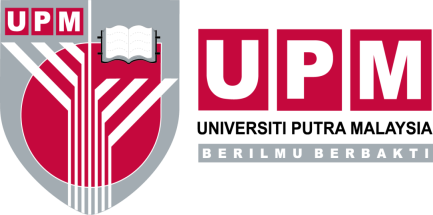 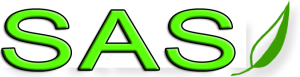 PerakuanKami bagi pihak kumpulan saya mengakui bahawa :1. Kami adalah peserta sekolah seperti yang dinyatakan dalam entri ini .2. Penyertaan dalam pertandingan ini adalah reka bentuk asal yang dicipta oleh kami tidak tiruan .3. Kami telah membaca dan bersetuju untuk mematuhi Peraturan dan Syarat Pertandingan .Tandatangan:                                                                      NamaLampiran 1Format penulisan kertas cadanganiENFORCE Innovation Challenge in conjunction with International Conference on Environmental Forensics 2015 (iENFORCE2015)Taip tajuk atau nama ciptaan anda; Huruf besar untuk huruf pertamaNama Pencipta Pertama, Pencipta ke Dua, Pencipta ke TigaAlamat, Bandar, Poskod, NegeriSemakan dan tapisan di bawah tanggungjawab jawatankuasa penganjur Pusat Penyelidikan Forensik Alam Sekitar, Fakulti Pengajian Alam Sekitar Universiti Putra Malaysia dan Pertubuhan Sahabat Alam Sekitar Malaysia.1.PengenalanLatar belakang projek, penyataan masalah, signifikan kajian, takrif istilah, skop dan batasan. Perbandingan kajian lepas.2. Metodologi/ Proses kajianRekabentuk dan perincian projek, bahan dan alatan, rawatan dan prosedur yang dijalankan.
 3. Manual operasiTerangkan proses kerja yang digunakan dalam pengumpulan data dan pemerhatian. Sertakan foto serta lakaran bahan projek atau penyelidikan. Boleh direkod dalam buku data.4. Hasil kajianAnalisa kajian, tafsiran keputusan dan hasil dapatan.5. Perbincangan dan KeputusanBahagian terpenting. Keputusan dan perbincangan perlu dianalisa secara terperinci, membuat perbandingan antara nilai teori dan praktikal, semakan data di jurnal dan sebagainya. Bincangkan inovasi atau pembaharuan jika ada secara ringkasan dan spesifik6. RujukanSenarai rujukan hendaklah disertakan jika melibatkan dokumentasi yang bukan hasil persendirian mengikut format tertentu. (Contoh: tajuk buku, artikel, jurnal, nama pengarang, tahun terbitan, muka surat dsb.)Borang Pendaftaran1. Semua peserta perlu membaca Peraturan dan Syarat Pertandingan sebelum mengisi borang ini.2. Tarikh tutup penyertaan ialah pada 30 Jun 2015Nama Sekolah/ Kolej / Politeknik : *Alamat  Sekolah/ Kolej / Politeknik: *No. Telefon Sekolah/ Kolej / Politeknik : Fax. No. Sekolah/ Kolej / Politeknik: Keterangan  Produk (kertas cadangan): * Imej Produk : Pernahkah anda memohon paten untuk ciptaan anda:    Ya                     TidakAdakah ciptaan anda dilindungi oleh paten:  Ya                         TidakJika Ya, sila lampirkan dokumen pengisian: Lampirkan dalam fail pdf sahaja (sehingga 1MB)Adakah ciptaan ini dipertandingkan dalam pameran lain? : Ya                         TidakNama Pencipta \ No. MyCard :                                                               Format pengisian maklumat; Nama Penuh dan No. Mycard                                                            Contoh: AMIRA AMALINA BINTI MOHD 012345-01-6789                                                                                           (Hanya untuk dua pencipta)Nama Pegawai Pembimbing (Mentor) \ No MyCard \ Telefon \ Emel:             Contoh : NOORLATIKA BINTI SIDEK \ 012345-01-6789 \ 012-01010101 \ ntika@yahoo.comKos tambahan dikenakan sebanyak RM150 kepada mentor. Abstrak(Maksima 300 patah perkataan merangkumi kenyataan masalah, tujuan, kaedah dapatan data/ produk dan cadangan)Kata kunci: taipkan kata kunci di sini; maksima 5 kata kunci; pisahkan dengan titik bertindih separuh (;)